第一章 Photoshop CC初接触课题1.1  Photoshop CC初接触课时11、Photoshop CC简介教学内容2、Photoshop CC新增功能介绍3、Photoshop CC工作界面教学目标教学重点教学难点熟悉Photoshop CC的界面，了解Photoshop  CC新增功能熟悉Photoshop CC的界面，知道各部分的作用及位置熟记Photoshop CC各部分的位置及作用教学活动及主要语言学生活动一、创设意境，导入新课（设疑法、提问法、展示法）用实例和导入：PhotoshopCC在图像处理与编辑方面具有神奇般的能力，解说展示它的神奇之处在于“只要您能想到的它都做得到！”万丈高楼平地  PS神奇的起，想成为 PS大神么，从本章基础开始启航。本章是最基础最实魅力，勾起用也极重要的门槛，请你认真学习，开展你的Photoshop CC之旅。学生学习展示一组由PS得来的效果图，加强对学生的吸引力。二、新课教学（讲解法、提问法、示范法、探究法）1、Photoshop CC简介的欲望。简单了解学生自己使用手机或网络探究如果条件允许，让学生用手机或网络查找相关内容再提问总结2、Photoshop CC工作界面学生在电脑 PS界面上找到图中各部分，教师提问或让学生指出各部分，学生识记教师让学生自己完成学习，引导学生准确找出各部分，并说出名称，了解该部分作用。3、Photoshop CC新增功能介绍1）智能参考线教师演示学生思考并跟随老师操作教师操作，学生跟随操作。2）新增了“模糊画廊”滤镜教师操作，学生跟随操作。3）选择位于焦点中的图像区域4）其他新增功能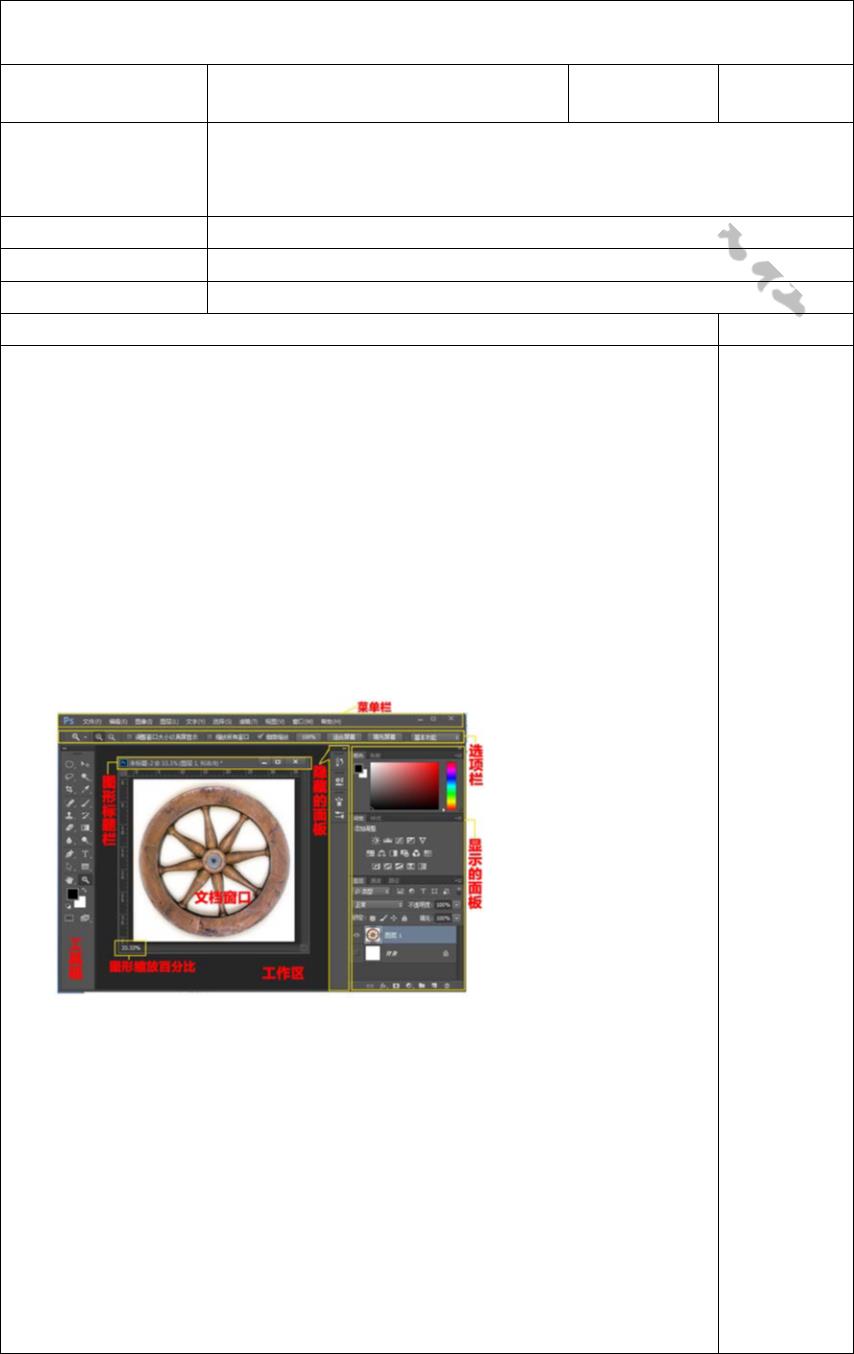 课题1.2春夏秋冬图像制作课时11、掌握文件的基本操作和Photoshop CC的操作基础知识2、了解图层的基本概念及简单的操作3、了解常用文件格式教学内容教学目标教学重点教学难点掌握文件的基本操作、图像操作和图层的基础知识掌握文件和图像的基本操作运用文件操作、图像操作、图层知识合成案例教学活动及主要语言学生活动一、创设意境，导入新课（设疑法、提问法）    学生回顾导入：提问学生“PS最神奇之处”是什么？“无中生有”是上节课学PS的本领，本节课我们来“无中生有”一回，且跟我来吧。展示素材与效果图，吸引学生。习的内容，并随着教师的讲解，引导出本节课要学习的内容。二、新课教学（讲解法、提问法、示范法）（一）知识学习1、Photoshop CC文件操作1）图像的像素和分辨率  2）颜色模式  3）图像的常用文件格式4）新建与打开图像文件  5）存储与关闭图像文件2、Photoshop CC图像操作老师边讲解边操作学生跟随老师一起操作，学生识记1）缩放与平移视图  2）调整图像大小  3）调整画布大小4）复制图像  5）撤销与还原操作：菜单、历史记录、快捷键3、了解图层及其基础操作1）设置前景色和背景色  2）图层的概念  3）使用图层调板(二)案例——春夏秋冬图像制作此时学生应该注意听教师的讲解，因为此处是新效果：案例说明：本案例运用文件操作、重设图像大小、图像复制、移动等知识，同时也应积极回答相应的问题，进行认真的思考操作完成步骤：1、执行【文件】>【新建】命令，新建大小为800X600的新文档，设置文件名为“春夏秋冬”。2、执行【文件】>【打开】命令，打开“素材”文件夹中“春.jpg”图片。3、执行【图像】>【图像大小】命令，设置图像大小为400X300像素，学生听讲，笔记按[Ctrl+A]全选图像，按[Ctrl+C]复制，按[Ctrl+V]粘贴到新建文档“春夏秋冬”中，并移动到左上角，效果如下图左所示：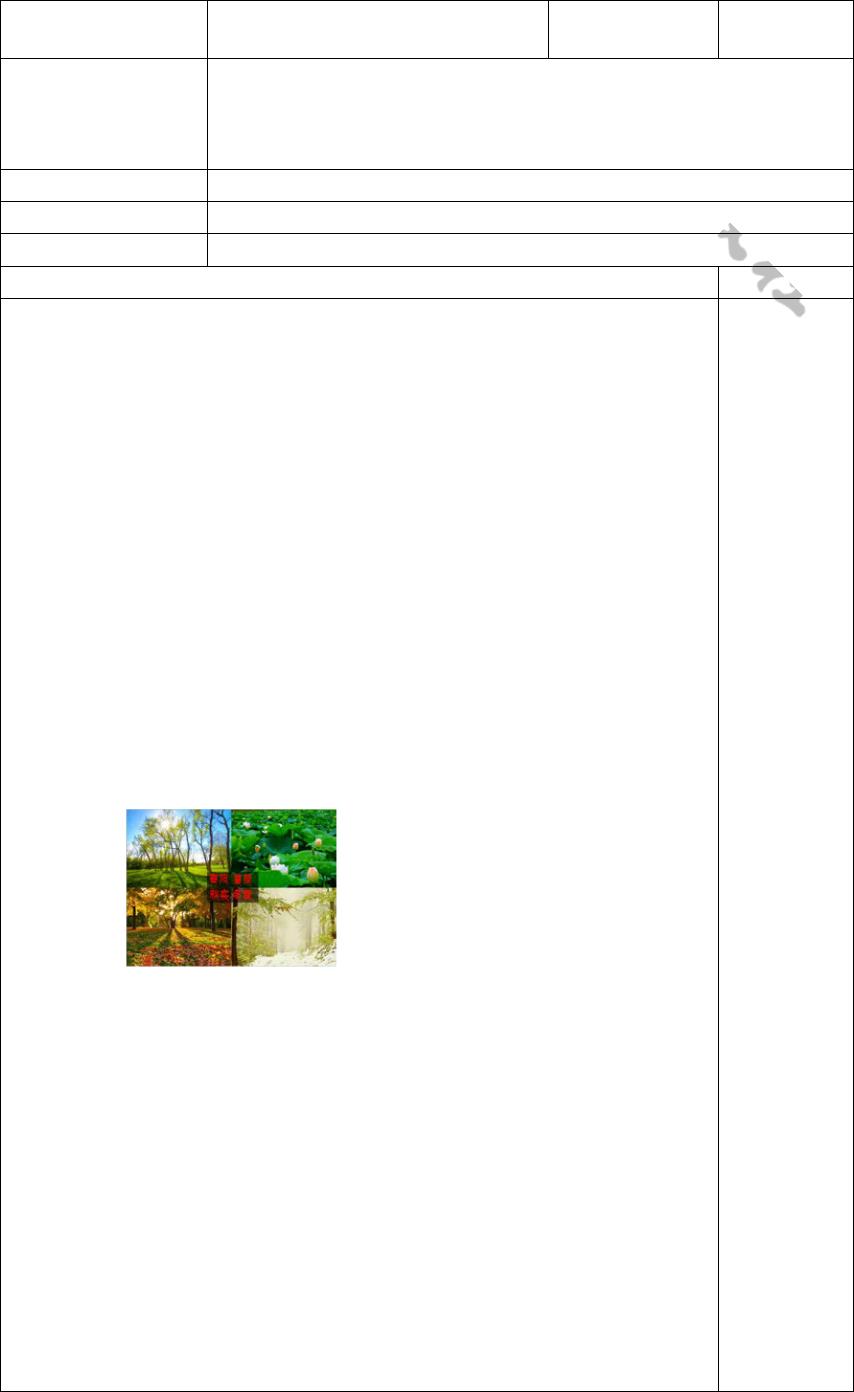 学生听讲完后独立完成案例4、同步骤2和3处理“夏.jpg”、“秋.jpg”、“冬.jpg”图片，并复制作制到“春夏秋冬”图中，效果如上图右所示：5、用“矩形”工具建立矩形选区，新建图层，填充黑色，设置图层的不透明度为55%，效果如下左图所示：6、选择“横排文字工具”，在黑矩形输入文字“春阳夏荷秋实冬雪”，注意要打回车键换行，设置字体为“方正藏体简体”，字号为 48点，红色，效果如上图右所示：7、执行【文件】>【存储】命令，保存文档“春夏秋冬.psd”。再执行【文件】>【存储为】命令，选择文件类型为jpg，将文件以jpg格式保存为“春夏秋冬.jpg”三、扩展项目综合运用前面所学的知识，使用“新建”、“打开”、“图像大小”学生根据“文字”、“橡皮擦”、“复制图像”等命令合成图像“孪生兄弟”，教师要求进行扩展项目练习效果如下图所示。1.3综合案例之合成图像“放飞青春”课题课时21、巩固前面所学的知识2、进一步掌握图层的基本操作3、学会运用“自由变换”、“描边”命令教学内容熟练“图层”的基本操作，巩固文件操作，图像大小，复制图像等基础操作教学目标教学重点教学难点熟练掌握“图层”的操作，运用前面所学内容综合运用前面所学内容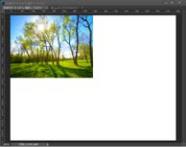 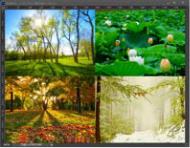 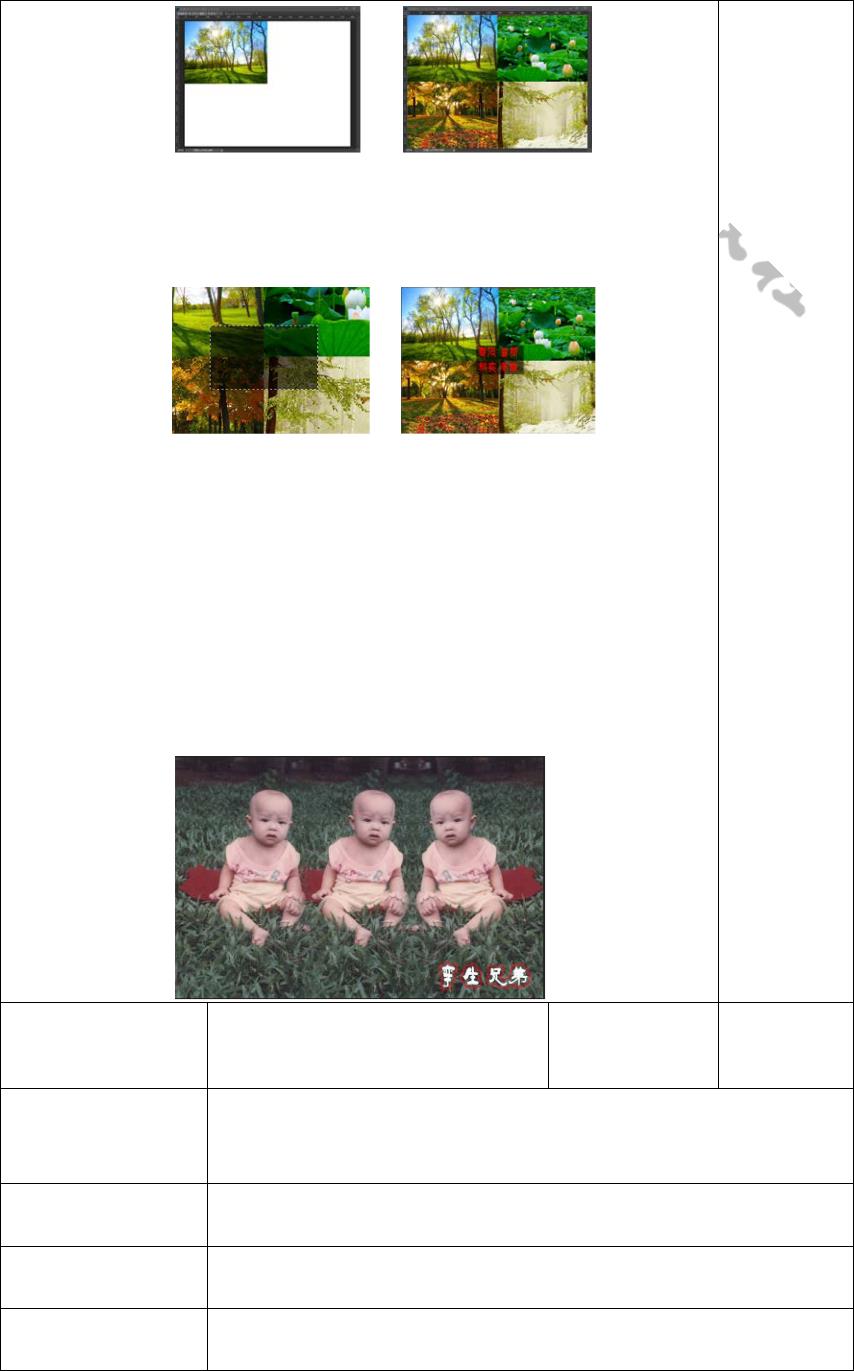 教学活动及主要语言学生活动一、创设意境，导入新课（讲授法、提问法）导入：前面我们已制作了至少两例的合成图像案例，大家对PS学生根据的“无中生有”功能已初步领略，这节课我们继续运用，这节课的教师的展图像合成得更高明，相信大家以后会用得更好，Let’s go！操作效果图展示。示提问并进行思考提问：新建、打开、保存、图像大小、复制、移动、自由变换的操作如何操作？如何输入文字？二、新课教学（项目教学、演示法、提问法、示范法）此部分主要由老师来讲解，示范操作，学生记录一些自己不懂的操作案例效果：案例说明：本案例运用打开文档、图像大小、图像复制、调整图层顺序等操作完成。步骤：1．执行【文件】>【新建】命令，新建大小为800×600像素，分辨率为72的新文档。2．打开素材文件夹中的文件“01.tif”、“02.png”、“03.png”、“04.tif”“05.psd”。3．选择文件“01.tif”，执行【图像】>【图像大小】命令，单击“限制长宽比”按钮处于锁定状态，设置宽度为800，如下左图。4．同时选择“图层  0”和“图层 1”，如上图右图所示；拖动图像到新建文件中；5．选择文件“04.tif”,用“移动工具”   ,拖动图片到新建的文件中，调整图像大小，调整图层的顺序；图层调板和效果图如下图所示：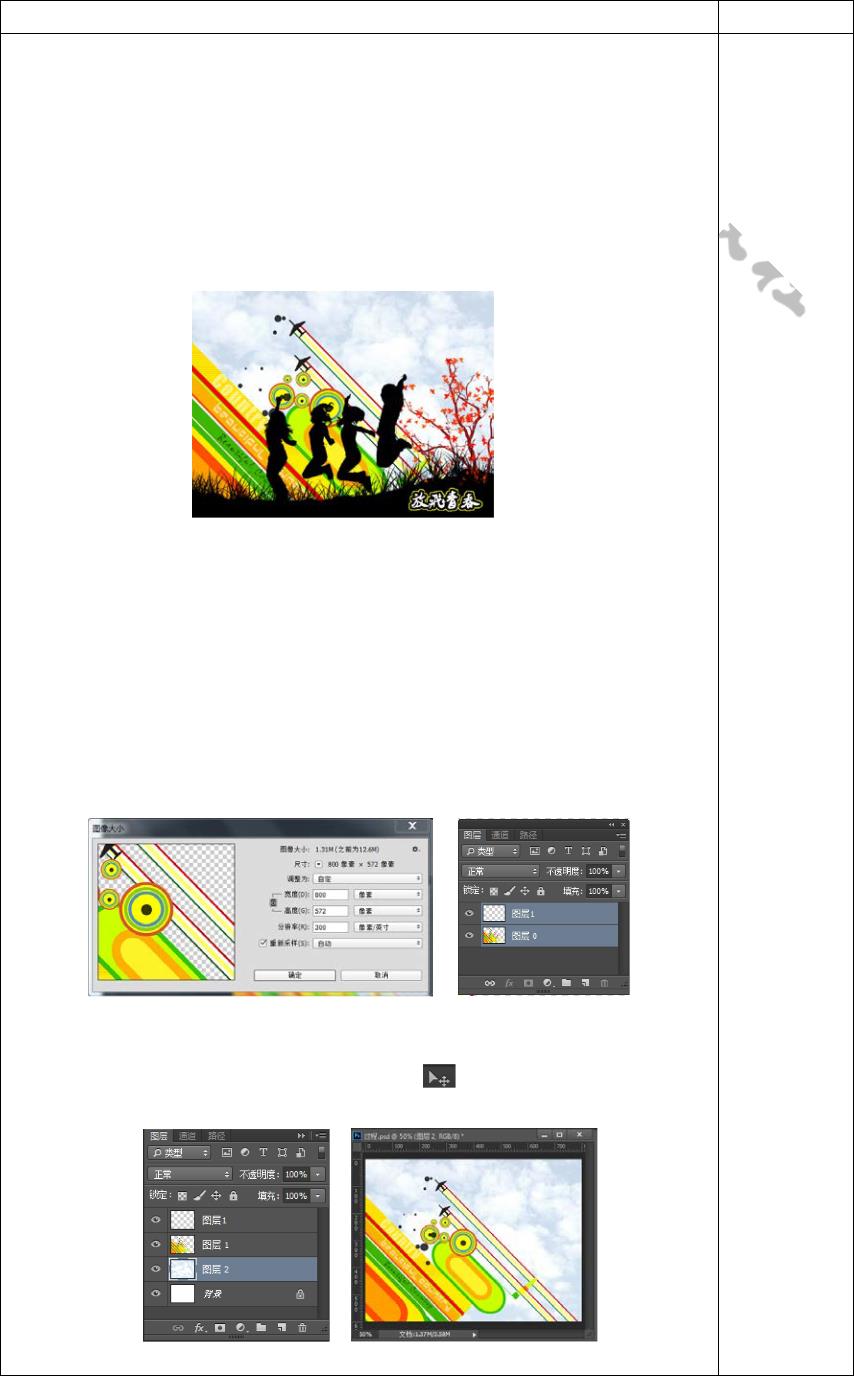 6．选择已打开的素材文件“05.psd”，用移动工具将“黑色块”和“小草”拖到新建文件中，并调整其大小和位置，效果如下左图所示。老师示范完毕，学生独立制作老师鼓励学生制作可根据自己想法进行创新8．在新建图像文件中加入枫叶树、人物，效果如上右图所示。9．选取“横排文字工具”，设置前景色为白色，在窗口右下角输入文字“放飞青春”，设置字体为“米芾字体”，字号为48点，如下左图。建议：学生制作完毕，提交作品或集体鉴赏。10．选择文字“放飞青春”建立文字形选区，新建“图层5”，执行【选择】>【修改】>【扩展】命令，将选区扩展5像素，效果如下图左图所示。11．选中“图层5”，执行【编辑】>【描边】命令，用白色描边2像素，最终效果图如上图右图所示。13．执行【文件】>【保存】命令，以文件名“放飞青春.psd”保存。本章小结：本章主要介绍 Photoshop CC的工作界面、文件的基本操作、学生要多图层的基础知识、Photoshop CC中常用文件格式，Photoshop   CC练习，多操的图像大小调整、复制、移动、变换、描边等操作，本章是最基础作，有不懂最实用也极重要的门槛，请你认真学习，为学好 Photoshop CC打的地方多下扎实的基础。问老师。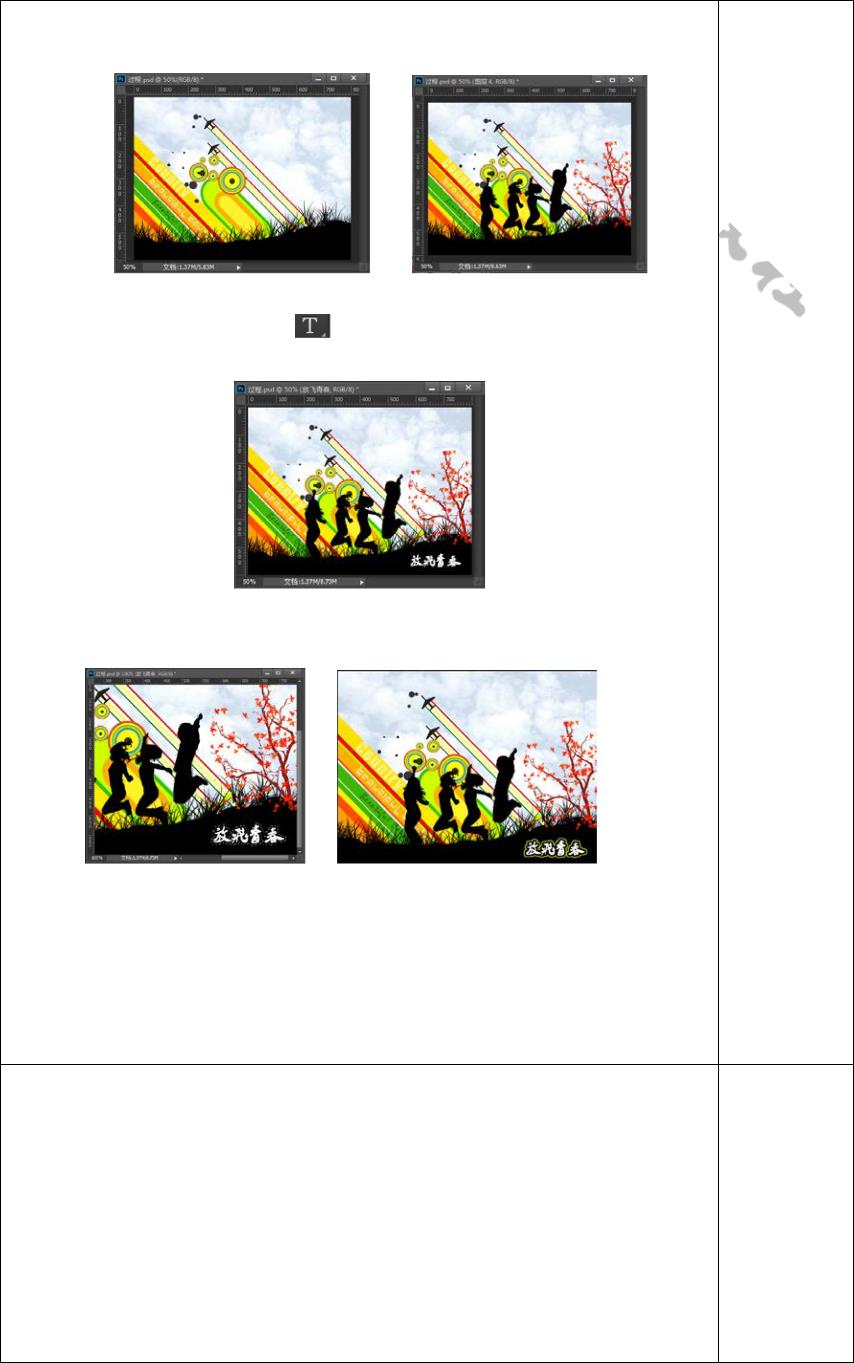 